MASTER EXECUTIVEProgettazione e gestione di interventi integrati territoriali per la promozione della salute e di stili di vita attiviAnno accademico 2015/2016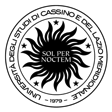 Scheda informativaSoggetto proponenteUniversità degli Studi di Cassino e del Lazio Meridionale Dipartimento di Scienze Umane, Sociali e della SaluteDirettore Scientifico Prof. Antonio BorgogniUniversità degli Studi di Cassino e del Lazio MeridionaleDipartimento di Scienze Umane, Sociali e della Salutea.borgogni@unicas.itDestinatariIl Master Executive è rivolto soprattutto agli insegnanti e dirigenti della scuola e, altresì, a dipendenti della pubblica amministrazione in servizio iscritti alla Gestione unitaria delle prestazioni creditizie e sociali di cui all’art. 1, c.245 della legge 662/96 e in forza del D.M. 45/2007.Obiettivi formativiIl Master Executive, alla sua seconda edizione, si posiziona come un percorso altamente professionalizzante dedicato all’innovazione del sistema educativo e allo sviluppo di tecniche di gestione didattica partecipativa. Esso si propone di sviluppare competenze e conoscenze pedagogiche, didattiche ed organizzative nell’ambito della progettazione partecipata nei servizi per l’infanzia e la preadolescenza, con un particolare focus sulla programmazione, gestione, progettazione, monitoraggio e controllo d’interventi integrati a livello territoriale per la promozione dell’educazione alla salute e al benessere, lo sviluppo di città sane, il sostegno alla mobilità sostenibile e alle politiche di tutela e di supporto per l’infanzia e la preadolescenza.Il percorso didattico, attraverso un’offerta formativa particolarmente centrata su attività laboratoriali ed esperienziali, affronterà tematiche relative alla elaborazione e al management di interventi didattici che integrano diversi livelli su base locale (la scuola, gli enti pubblici, l’associazionismo locale, la rete di volontariato, le famiglie, ecc.) attraverso il protagonismo della scuola, degli insegnanti e degli studenti nella progettazione partecipata di azioni che riorientino le politiche locali e le prassi educative  in un’ottica di equità e uguaglianza, tutela dei più deboli ed educazione alla salute e al benessere. Alla fine del percorso formativo ogni corsista acquisirà un bagaglio di competenze e conoscenze sia in ordine alla progettazione e realizzazione di servizi e attività per l’infanzia e la adolescenza atti a promuovere stili di vita attivi e comportamenti salutari che in ordine all’applicazione di prassi didattiche partecipative. La progettazione partecipata è considerata come un processo educativo e formativo attraverso cui sviluppare percorsi didattici trasversali che sono in grado di arricchire l’offerta formativa che la scuola propone per i propri studenti. Essa si basa su di un processo di ricerca-azione che pone al centro delle prassi professionali dei docenti lo sviluppo delle capacità relazionali e di negoziazione e il rafforzamento della capacità di presa di decisione e di assunzione di responsabilità.Contenuti e metodologiePrincipali moduli didattici: Modulo didattico in Progettazione Educativa e Management delle Istituzioni Scolastiche; Modulo didattico sulla Progettazione Partecipata e Gestione di Reti Territoriali; Modulo didattico sulla Promozione degli Stili di Vita Attivi; Modulo didattico sull’Attivazione e Gestione dei Programmi di Comunità; Modulo didattico sui Comunicazione e gestione di gruppi;Project work. Le metodologie didattiche proposte saranno caratterizzate da un bilanciato connubio tra approfondimento teorico, riflessione scientifica e applicazioni pratiche sul campo. Avranno ampio spazio le attività di progetto destinate a verificare la reale capacità dei corsisti di tradurre e di applicare gli strumenti e le conoscenze appresi in situazioni reali. Durata e data inizio MasterL’avvio del Master sarà programmato per l’anno accademico 2015/2016, entro e non oltre il 31 maggio 2016.La durata è di un anno accademico. Il calendario delle lezioni verrà definito in un secondo momento, compatibilmente con gli orari di servizio dei corsisti.CFU erogati e titolo di studio rilasciato60 CFUMaster ExecutivePosti disponibili e modalità di accesso10 posti disponibili. L’iscrizione al Master prevede una selezione per titoli e colloqui nell’intento di formare una graduatoria di merito.  Numero minimo di partecipantiIl corso verrà attivato con un minimo di 10 partecipanti regolarmente iscritti.Borse di studio Alla realizzazione del Master concorre l’INPS Gestione Dipendenti Pubblici e iscritti alla Gestione Magistrale in regime di convenzione all’uopo stipulata con l’Ateneo di Cassino al fine di contribuire alla formazione avanzata attraverso l’attribuzione di n. 4 (quattro) borse di studio per la partecipazione al master in favore dei dipendenti della pubblica amministrazione in servizio iscritti alla Gestione unitaria delle prestazioni creditizie e sociali di cui all’art. 1, c.245 della legge 662/96 e in forza del D.M. 45/2007 Oltre alle borse di studio erogate dall’INPS – Gestione Dipendenti Pubblici, l’Ateneo dell’Università di Cassino e del Lazio Meridionale s’impegna a erogare al massimo 6 (sei) ulteriori borse di studio a copertura totale dei costi d'iscrizione per i candidati che, collocati utilmente nella graduatoria di ammissione al master, non risultano assegnatari della borsa di studio INPS.IMPORTANTE: per l’accesso alle borse di studio erogate da INPS Gestione Dipendenti Pubblici e iscritti alla Gestione Magistrale è necessario avanzare una richiesta tramite il portale www.inps.it . Le istruzioni per la compilazione della domanda possono anche essere reperite tramite il seguente link:https://drive.google.com/folderview?id=0BwWqOkNmVW7oRGhLcExmU0Q0TUk&usp=sharingL’assegnazione delle borse di studio erogate dall’Università degli Studi di Cassino e del Lazio Meridionale è successiva alla selezione e basata sulle graduatorie degli ammessi al Master. Costi d’iscrizioni Costi d’iscrizione coperti dalle Borse di Studio pari al valore di 10.000,00 euroCome presentare domanda d'iscrizioneLa domanda di ammissione al master si effettua on-line attraverso la procedura predisposta sul sito internet: https://gomp.unicas.itOltre alla domanda di ammissione è previsto il versamento di € 50,00 a titolo di contributo, non rimborsabile, per la copertura delle spese di selezione. Si precisa che la domanda di presentazione d’iscrizione va effettuata anche da coloro i quali hanno presentato domanda di erogazione di borsa di studio tramite il sito INPS.Per Maggiori dettagli si rimanda al Bando pubblicato su http://www.unicas.it/didattica/post-laurea/master/info-bandi-e-iscrizioni/master-20152016.aspxScadenza bando21 aprile 2016 ContattiDott.ssa Filomena D’AliesioUniversità degli Studi di Cassino e del Lazio MeridionaleDipartimento di Scienze Umane, Sociali e della Salutef.daliesio@unicas.it0776/2994433